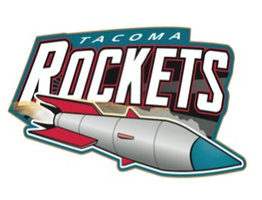 PS IceSports Coaching ApplicationDate:					2022/2023 USA Hockey #				___________Name:						   Ph:							Address:												E-Mail:						  CEP #					Signature:							Division/Team Applying for: 						Applying for (please circle)	Head Coach					Assistant Coach If applying for Head Coach -Prospective Assistants (must be approved and meet all PSAIA criteria)1st Assistant:									2nd Assistant:										Assistant applications should be attached with the head coach application.Levels of Accreditation: Please list all levels of hockey, sport, education and leadership accreditation.USA Level 1	USA Level 2	USA Level 3	USA Level 4	USA Level 5  Other:			Age Specific Modules 	8U	10U	12U	14U	16U	18UPSAIA Coaching Requirements-1. PSAIA Coaches Meetings: All head coaches are required to attend. 2. Coaching Education:  All coaches must adhere to all USA Hockey CEP requirements, including accreditation level, module and SafeSport.3. Coaching On-Going Education. Coaches are required to attend scheduled coaches meetings and clinics.4. Coach-Player Evaluations: Each coach is required to complete a minimum of two written evaluations for each player and present this to the player and parent/guardian.5. Coaches Constitution: All PSAIA coaches will be required to sign a coach's code of conduct.6.Please answer the questions on the following pages - Why are you interested in this position?What skills do you possess that would make you successful in this role?How would you describe your coaching style?How do you ensure all players feel included in the team?How do you deal with difficult parents?.In the past, what are some examples of how you kept athletes motivated during the season?What is the most difficult part of being a youth sports coach?What is the most difficult decision you had to make as a youth sports coach?Describe one of your most successful moments as a youth sports coach.If you were offered this role, what would you need from the PS Icesports’s administrators to be successful?